SAFETY DATA SHEETSECTION 1. PRODUCT AND COMPANY IDENTIFICATIONMANUFACTURER: TRANSENE COMPANY, INC.ADDRESS: 10 ELECTRONICS AVENUE DANVERS, MA 01923TEL: (978) 777-7860 FAX: (978)-739-5640WWW.TRANSENE.COMEMERGENCY NO. 1-800-424-9300 CHEMTREC   SECTION 3.COMPOSITION/INFORMATION ON INGREDIENTSSECTION 4. FIRST AID MEASURESEFFECTS OF OVEREXPOSUREFIRST AID:Eye Contact:Both liquid and vapor are corrosive to naked eye; in case of contact flush eyes well for 15 minutes, lifting the lower and upper eyelids occasionally.   May cause permanent eye damage or blindness.  Seek medical attention.Skin Contact: Obtain medical attention:  Both liquid and vapor are corrosive to exposed skin. Flush skin well with water for 15minutes, wash with soap and water. Remove affected clothing, get medical attention.  May cause deep, penetrating burns.  May cause hypocalcemia which in rare cases is fatal.  Special medical treatment is required.Inhalation:  If inhaled, remove to fresh air.  If not breathing give artificial respiration. Seek medical attention.  Inhalation of vapors may cause coughing, choking, inflammation of the nose, throat, and upper respiratory tract.  In severe cases, may pulmonary edema, circulatory failure, and death.  Depletes calcium levels in the body if not promptly treated, resulting in death.Ingestion:  Will cause severe burns to the mouth and severe and permanent damage to the digestive tract.  Causes gastrointestinal burns and perforation of the digestive tract.  Get Medical Attention immediately.  Do not induce vomiting; give large quantities of water.  Can affect kidney function and be fatal if swallowed.  Severe and possibly fatal hypocalcemia is likely to occur unless medical treatment is promptly initiated.Extinguishingmedia: Use water spray or suitable agent for surrounding fire.  Do not use solid water streams.  Acid reacts violently with water and can splatter acid onto personnel.Special fire fighting procedures: Wear chemically retardant gear and NIOSH approved self-contained breathing apparatus. Thermal decomposition produces irritating and toxic fumes.  Extreme heat or contact with metals can release flammable hydrogen gas.Toxic gases released:  Hydrogen fluoride, hydrogen gas.SECTION 6. ACCIDENTAL RELEASE MEASURESSPILLS, LEAKS: Ventilate area of leak or spill. Stop leak if possible to do so without risk.  Clean-up personnel must wear protective clothing and NIOSH approved respirator. Dike and cover the contaminated areas with absorbent, non-combustible material such as earth, sand, or vermiculite.  Neutralize with alkaline material such as soda ash or lime.  Do not use combustibles.  Do not flush to sewer.SECTION 7. HANDLING AND STORAGEWash thoroughly after handling.  Remove contaminated clothing and wash before re-use.  Do not breathe mist or vapor.  Do not expose eyes, skin, or clothing.  Keep container closed tightly.  Avoid contact with combustibles.  Do not use with metal tools or items.  Use with adequate ventilation or respiratory protection. Do not store near combustibles or in direct sunlight.  Store in a cool, dry, well-ventilated area away from incompatible substances.  Separate from metals, alkali, and organics.  Residue in empty containers may still be hazardous.SECTION 8. EXPOSURE CONTROL/PERSONAL PROTECTIONRespiratory protection: Wear NIOSH/MESA approved full or half face piece (with goggles) respiratory protective equipment to avoid exposure to vapors above 0.1ppm. A respiratory protection program complying with requirements of 29CFR 1910.134 is recommended.Ventilation:	Where adequate ventilation is not available, use NIOSH approved vapor respirator with dust, fume and mist filters. Local ventilation through fume hoods or laminar flow stations is also preferred. Keep fumes away from strong bases.Protective gloves: Skin contact should be minimized through use of acid resistant gloves.Other protective equipment:	Steel tipped shoes/eye wash station/chemical safety chemical retardant clothing.  Eye protection: Safety goggles / face shield.  Do not wear contact lenses.Form :								Liquid Appearance :Colorless fuming liquidOdor :Acrid, pungent.  Do not breathe fumes.pH :< 1Melting point: -35oCBoiling point/Boiling range :108oCFlash point :Non-flammable.Ignition point :Will not ignite.Danger of explosion: Product is not explosive Decomposition temperature: > 150 oCVapor density (Air = 1) :1.97 @ 70 oFVolatiles, %:100Vapor pressure at 20o C, mm Hg:25Specific gravity :1.03-1.06Solubility in / Miscibility: Completelymiscible in waterp. Rate (Water = 1):No information foundSECTION 10.  STABILITY AND REACTIVITYMATERIAL NAME:	HYDROFLUORIC ACID 1-10%REVISED:March 1, 2022CHEMICAL FAMILY: Aqueous Acid SolutionSYNONYMS:  Hydrogen fluoride solutionProduct Number for 1%: 150-HF1%                          For 2%: 060-HF2%                          For 3%: 060-490	MATERIAL NAME:	HYDROFLUORIC ACID 1-10%REVISED:March 1, 2022CHEMICAL FAMILY: Aqueous Acid SolutionSYNONYMS:  Hydrogen fluoride solutionProduct Number for 1%: 150-HF1%                          For 2%: 060-HF2%                          For 3%: 060-490	MATERIAL NAME:	HYDROFLUORIC ACID 1-10%REVISED:March 1, 2022CHEMICAL FAMILY: Aqueous Acid SolutionSYNONYMS:  Hydrogen fluoride solutionProduct Number for 1%: 150-HF1%                          For 2%: 060-HF2%                          For 3%: 060-490	MATERIAL NAME:	HYDROFLUORIC ACID 1-10%REVISED:March 1, 2022CHEMICAL FAMILY: Aqueous Acid SolutionSYNONYMS:  Hydrogen fluoride solutionProduct Number for 1%: 150-HF1%                          For 2%: 060-HF2%                          For 3%: 060-490	SECTION 2. HEALTH HAZARD INFORMATIONGHS ClassificationsH402 Acute harm to aquatic life:  Category 3H290 Corrosive to metals:  Category 1H300 Acute toxicity oral :Category1H330 Acute toxicityinhalation :Category 2H314 Skin corrosion / skin irritation :Category 1AH318 Serious eye damage / Eye irritation :Category 1H371 Special target organ systemic toxicity single exposure:  Category 2H373 Special target organ systemic toxicity repeated exposure :Category 2Pictograms or Hazard symbolsSECTION 2. HEALTH HAZARD INFORMATIONGHS ClassificationsH402 Acute harm to aquatic life:  Category 3H290 Corrosive to metals:  Category 1H300 Acute toxicity oral :Category1H330 Acute toxicityinhalation :Category 2H314 Skin corrosion / skin irritation :Category 1AH318 Serious eye damage / Eye irritation :Category 1H371 Special target organ systemic toxicity single exposure:  Category 2H373 Special target organ systemic toxicity repeated exposure :Category 2Pictograms or Hazard symbolsSignal Word:  Danger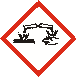 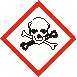 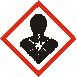 May be corrosive to metalsFatal if swallowed.  Toxic if inhaled.Causes severe skin burns and eye damage.  Causes serious eye damage.May cause damage to bones.Harmful to aquatic life.Precautionary StatementsP234 Keep only in original container.P260 Do not breathe fume/gas/mist/vapors.P264 Wash thoroughly after handling. P270 Do not eat, drink, or smoke when using this product.P273 Avoid release into the environment.P280 Wear protective gloves, clothing, and eye and face protection.P301 + P310 If swallowed, immediately call a physician.P301 + P330 + P331 If swallowed, rinse mouth. Do not induce vomiting.P303 + P361 + P353 If on skin (or hair) take off immediately all contaminated clothing. Rinse skin with water.P304 + P340 If inhaled, remove person to fresh air and keep comfortable for breathing.P305 + P351 + P338 If in eyes, rinse cautiously with water for several minutes.P308 + P311 If exposed or concerned, call a physician.P314 Get medical advice/attention if you feel unwell.P330 Rinse mouth.P363 Wash contaminated clothing before reuse.P390 Absorb spillage to prevent material damage.P405 Store locked up.P406 Store in corrosive resistant container.P501 Dispose of contents/container in accordance with local/regional/national/international regulations.MaterialHydrofluoric Acid        CAS# 7664-39-3Water                            CAS# 7732-18-5TotalWt %1-1051-521003 ppm ACGIH TLVSECTION 5. FIRE FIGHTING MEASURESSECTION 5. FIRE FIGHTING MEASURESSECTION 5. FIRE FIGHTING MEASURESSECTION 5. FIRE FIGHTING MEASURESSECTION 5. FIRE FIGHTING MEASURESSECTION 5. FIRE FIGHTING MEASURESFlash Point and Method non-flammableAutoignition Temp.
 NAFlammability Limits In AirLOWERNAUPPERNASECTION 9. PHYSICAL AND CHEMICAL PROPERTIESStabilityStabilityStable       X     Conditions to avoid: Excess heat ,sunlight, confined spacesUnstable                                            Stable       X     Conditions to avoid: Excess heat ,sunlight, confined spacesUnstable                                            Incompatible with:
Glass, concrete, carbonates, sulfides, cyanides, common metals.Hazardous decomposition products: Hydrogen fluoride fumes, hydrogen gas, silicon tetrafluoride gas.Incompatible with:
Glass, concrete, carbonates, sulfides, cyanides, common metals.Hazardous decomposition products: Hydrogen fluoride fumes, hydrogen gas, silicon tetrafluoride gas.Incompatible with:
Glass, concrete, carbonates, sulfides, cyanides, common metals.Hazardous decomposition products: Hydrogen fluoride fumes, hydrogen gas, silicon tetrafluoride gas.Incompatible with:
Glass, concrete, carbonates, sulfides, cyanides, common metals.Hazardous decomposition products: Hydrogen fluoride fumes, hydrogen gas, silicon tetrafluoride gas.Hazardous polymerization:May occur	Conditions to avoid: Excess heat, direct sunlight.
Will not occur  X	May occur	Conditions to avoid: Excess heat, direct sunlight.
Will not occur  X	SECTION 11. TOXICOLOGICAL INFORMATIONACUTE, CONCENTRATED: LCLo (inhalation, human):  200 ppm/30 minLC50 (inhalation, rat):  1,276 ppm/1 hrLC50 (inhalation, mouse):  1400 ppm/1 hrSUBCHRONIC and CHRONIC:Effects include systemic fluoride toxicity, osteosclerosis, and mottling of the teeth.  Hypocalcemia, metabolic acidosis, pulmonary edema, and death can occur from high level chronic exposure.OTHER DATA:None.SECTION 12. ECOLOGICAL INFORMATIONConcentrated:60 ppm/fish/lethal/freshwater (time period not specified)> 300 ppm/48hr/shrimp/LC50/aerated saltwaterSECTION 13.  DISPOSAL CONSIDERATIONSDISPOSAL: Dispose of in accordance with all federal state and local regulations. Send waste to an approved waste disposal facility.  If permitted by regulations, neutralize with alkali.SECTION 14. TRANSPORTATION INFORMATIONClass 8, 6.1PG IIUN1790Shipping Name:  Hydrofluoric Acid SolutionSECTION 15. REGULATORYSymbol:  C, CorrosiveR-Phrase:  35, causes severe burnsS-Phrases:  23-36/37/39-45 Do not breathe vapor.  In case of contact with eyes, rinse immediately with plenty of water and seek medical advice.  Wear suitable protective clothing, gloves, and eye/face protection.  In case of accident or if you feel unwell, seek medical advice immediately (show the label where possible).The following component of this product is regulated as toxic chemicals under section 313 or Title III SARA, and 40CFR 372:Hydrogen Fluoride CAS# 7664-39-3SECTION 16. OTHER INFORMATIONNFPA Codes:Health:  3Flammability:  0Reactivity:  0WHMIS Codes:Health:  4Flammability:  0Reactivity:  0R35:  Causes severe burns.Ingredients are TSCA listed.